PresseinformationMax Warkotsch unterstützt G&WMünchen, im März 2022. Zum April 2022 verstärkt Max Warkotsch (26), Sohn des Mitgründers der G&W Software, Achim Warkotsch, das Münchener Softwarehaus und unterstützt das Team sowie den Vorstand zunächst im Bereich Marketing und Vertrieb. Nach seinem Bachelorstudium der Technologie- und Managementorientierten Betriebswirtschaftslehre (TUM-BWL) an der Technischen Universität München vertiefte Max Warkotsch seine Kenntnisse im Masterstudium Management, Communication & IT am MCI, dem Management Center Innsbruck. Vorstand André Steffin und das G&W-Team freuen sich über die Verstärkung genauso wie die Firmengründer. Erklärtes Ziel von Max Warkotsch ist es, aktiv die Zukunft von G&W mitzugestalten.Im Rahmen seiner Bachelorarbeit setzte Max Warkotsch sich mit dem aktuellen Stand der BIM-Technologie auseinander. Für seine Masterarbeit forschte er zur Thematik Aufbau, Pflege und Nutzen von Partnernetzwerken in Softwareunternehmen mit Fokus auf Vertrieb und Kundenservice. Seit 2013 war Max Warkotsch in diversen Bereichen immer wieder bei G&W tätig, als Praktikant, Werkstudent und als Berater, u.a. mit Projektverantwortung für die Einführung der neuen CRM-Lösung. Darüber hinaus sammelte Warkotsch Erfahrungen als Berater bei einem Consultingunternehmen im Bereich Mobilität und bei einem Startup, das eine Softwareplattform für die Baubranche anbietet.1982 gründeten Erwin Grütter und Dr. Achim Warkotsch die G&W Software und leiteten das Unternehmen als Geschäftsführer bis Ende 2015. Im Januar 2016 wurde die GmbH in die G&W Software AG umgewandelt. Vorstand ist seither André Steffin. Die Gründer bringen im Aufsichtsrat ihre Erfahrung für das Wohl des Unternehmens ein.https://gw-software.de/ 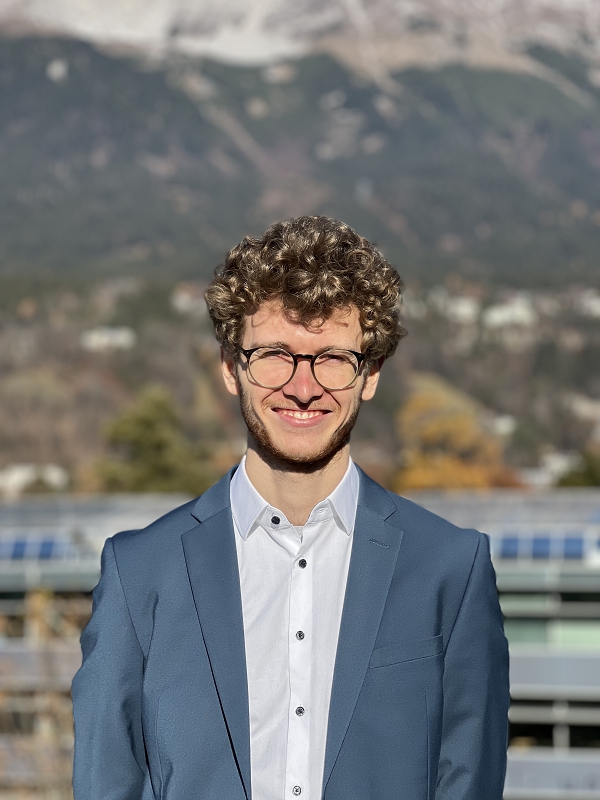 Dateiname:	Max Warkotsch.jpegUntertitel: 	Max WarkotschQuelle:	G&W Software AG, MünchenÜber G&WDie G&W Software ist seit 40 Jahren der Spezialist für durchgängige AVA-Software und Baumanagementlösungen für Bau und Unterhalt. Im Stammhaus in München sind Entwicklung, Vertrieb und Support angesiedelt. Für eine flächendeckende Betreuung der Kunden sorgen eigene Niederlassungen in Essen und Berlin, die Geschäftsstelle Südwest bei Stuttgart sowie ein bundesweites Netz von Vertriebs- und Servicepartnern. Der Fokus von G&W liegt auf Standardsoftware für Kostenplanung, AVA und Baucontrolling. Vom ersten Kostenrahmen bis zur Kostendokumentation abgeschlossener Baumaßnahmen unterstützt das Unternehmen die Prozesse seiner Kunden durchgängig, insbesondere auch den BIM-basierten Planungsprozess. Auch die Optimierung der Abwicklung von Rahmenvertrags-Maßnahmen für den Unterhalt und andere wiederkehrende Maßnahmen ist eine besondere Stärke von G&W und ihrer Software California.ZielgruppenViele tausend Unternehmen, vom Ein-Personen-Büro bis zum Großunternehmen, vertrauen mittlerweile auf Lösungen von G&W. Nutznießer sind alle, die Kosten planen, kontrollieren, steuern und alle, die Leistungen ausschreiben, vergeben, abrechnen ebenso wie diejenigen, welche die Kosten der Baumaßnahmen bezahlen müssen. Also im weitesten Sinne alle Planer und Bauherren. Der Kundenkreis umfasst Planungsbüros aller Disziplinen, Versorgungs- und Entsorgungsunternehmen, Bauämter und kommunale Eigenbetriebe und Bauabteilungen der unterschiedlichsten Unternehmen.Veröffentlichung honorarfrei / Beleg erbetenWeitere InformationenG&W Software AG	PR-Agentur blödorn prDr. Cornelia Stender	Heike BlödornRosenheimer Str. 141 h	Alte Weingartener Str. 4481671 München	76227 KarlsruheFon 089 / 5 15 06-715	Fon 0721 / 9 20 46 40E-Mail: st@gw-software.de	E-Mail: bloedorn@bloedorn-pr.de